Первый заместитель главы Администрациигородского округа Лыткарино                                                      В.В. ШаровНачальник отдела экономики и перспективного развития Администрации городского округа Лыткарино                                                                          О.Н. ДемидоваЮридический отдел Администрации городского округа Лыткарино                                                                          Рассылка:1. Отдел экономики2. Лесопарк-Лыткарино3. Юридический отдел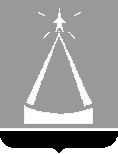 ГЛАВА  ГОРОДСКОГО  ОКРУГА  ЛЫТКАРИНО  МОСКОВСКОЙ  ОБЛАСТИПОСТАНОВЛЕНИЕ_______________ № ______ г.о. ЛыткариноО внесении изменений в Примерное положение об оплате труда работников муниципального бюджетного учреждения «Лесопарк-Лыткарино»В соответствии со статьёй 144 Трудового кодекса Российской Федерации и на основании письма МБУ «Лесопарк-Лыткарино» от 31.08.2022 № 130-19-129, постановляю:1. Внести изменения в Примерное положение об оплате труда работников муниципального бюджетного учреждения «Лесопарк-Лыткарино», утверждённое постановлением главы города Лыткарино от 30.12.2011 № 873-п, дополнив таблицу в пункте 2.1 следующей строкой:2. Отделу экономики и перспективного развития Администрации городского округа Лыткарино (О.Н. Демидова) обеспечить опубликование настоящего постановления в установленном порядке и размещение на официальном сайте городского округа Лыткарино в сети Интернет.3. Контроль за исполнением настоящего постановления возложить на заместителя главы Администрации городского округа Лыткарино           Бразгину Е.В.К.А. Кравцов